ATIVIDADES PARA CASACONTEÚDO PEDAGÓGICO.MATERNAL I (DÉCIMA TERCEIRA SEMANA).OBJETIVOS;As atividades propostas têm como objetivo estimular o desenvolvimento integral das crianças trabalhando o cognitivo, físico e socioemocional a fim de proporcionar também uma maior interação entre a família;ROTINA DIÁRIA;1° Oração;2º-Leitura/ alfabeto, vogais, números 0 a 5 e as formas geométricas conversa sobre os combinados e regras; 3° Musicalização;4º-Roda de conversa; Comece falando informalmente sobre assuntos do cotidiano do dia ou curiosidades pessoais a criança. A ideia é aproximar os pais do objeto do conhecimento em si - no caso, a própria conversa. Exemplos: como foi seu dia, falar sobre os membros da família, amiguinhos da escola, escolha do nome da criança, falar sobre a cidade etc;5° conversar muito com a criança até mesmo o que vivemos hoje de não poder ir para creche sair de casa o porquê de usarmos máscara, o motivo de que temos que lavar as mãos será muito importante e necessário;  6º- Cantigas de Roda;A musicalização com as cantigas de roda pode ser feita pelos pais/responsáveis resgatando as músicas que conhecem de sua infância ou por intermédio do uso de recursos digitais como CDs, DVDs ou vídeos:7° É importante também assistir filmes criativo para desenvolver sua identidade, autonomia e capacidade de socialização. Com direito sessão pipoca se possível;8° Nesta semana iremos continuar trabalhando sobre as frutas e promover e incentivar a criança a mudar seus hábitos alimentares de modo a conscientizar os pais também, devemos atentar uma alimentação saudável;Orientações:Faça roda de conversa sobre as frutas preferidas, cores, textura, gosto doce e azedo;É importante ressaltar que devemos ter alguns cuidados como:Lavar bem as frutas;Beber água filtrada;Cortar as unhas;Lavar sempre as mãos antes das refeições;Escovar os dentes após as refeições, pois para ter uma boa saúde é necessário cuidar também da higiene pessoal.Converse sobre a importância de comer frutas contêm água, fibras, vitaminas, sais minerais, frutose, carboidratos, gorduras e proteínas essa variedade nutricional vem com poucas calorias, é facilmente digestão, dá boas saciedade e muito saborosa;Uma sugestão de atividade que ajuda a criança a desenvolver o habito de comer fruta é investir em desenhos com frutas no prato, um rosto de palhaço pode ser feito usando uvas para os olhos, cereja para o nariz, e banana para a boca. Para uma carinha de cachorro, utilize fatias de banana e passas para os olhos, ameixa para o nariz e fatias de morango para a língua, pôde ser substituído por outras frutas disponível em casa; Use sua criatividade!Realizar a atividade pedagógica abaixo;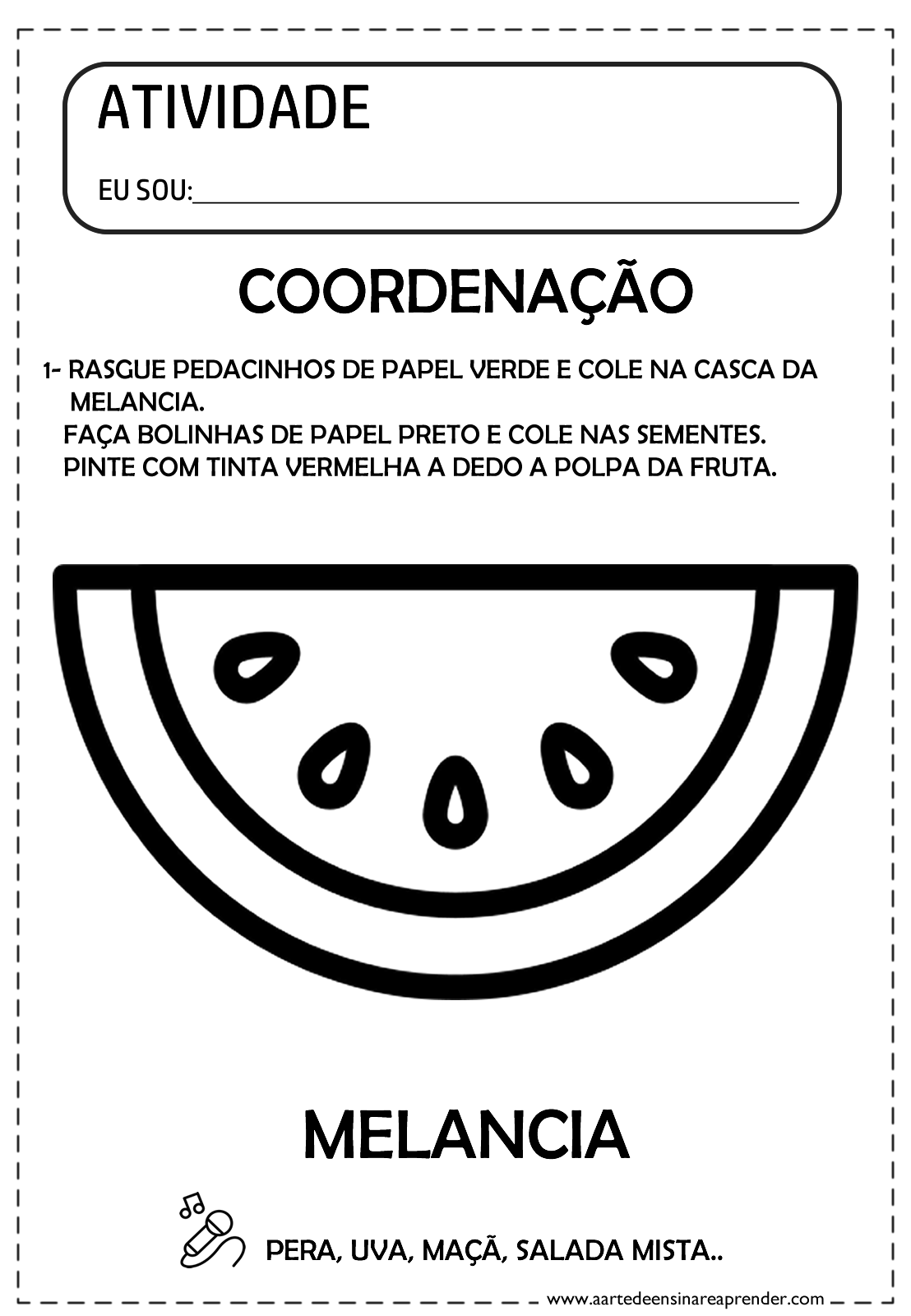 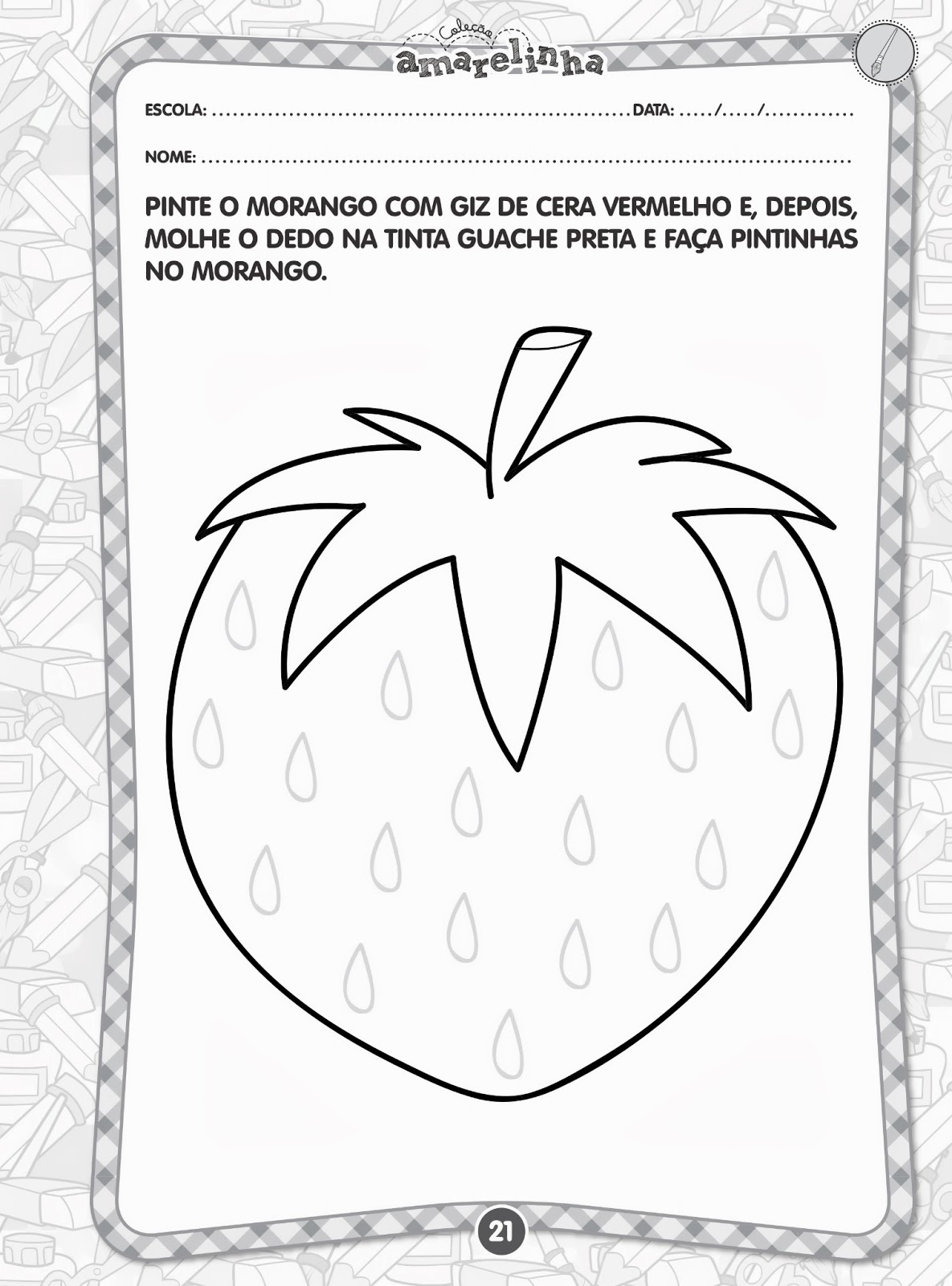 Atividades lúdicas:Recadinho das Educadoras:
Querida criança! Logo tudo isso vai passar e estaremos juntos novamente. Saudade de vocês. ❤ 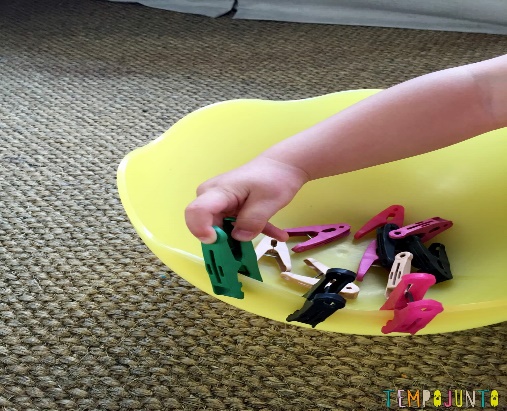 Materiais necessários:Vasilha;Prendedores;Pedir para a criança colocar os prendedores na borda da vasilha;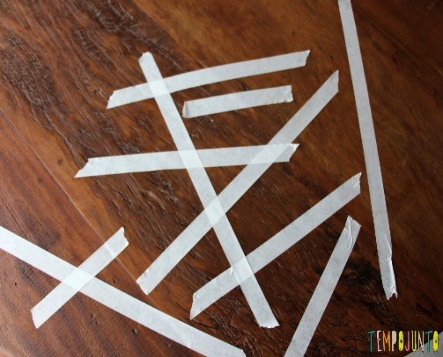  Materiais necessários:Fita crepe;Colar pedaços de fita crepe numa superfície e pedir para a criança tirar uma a uma;A atividade consiste em descolar a fita crepe da superfície;Fazer conforme a imagem.